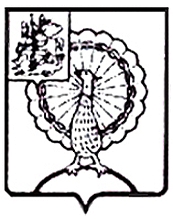 Совет депутатов городского округа СерпуховМосковской областиРЕШЕНИЕВ соответствии с Федеральным законом от 06.10.2003 № 131-ФЗ «Об общих принципах организации местного самоуправления в Российской Федерации», Уставом городского округа Серпухов Московской области,Положением «Об установке памятников, мемориальных досок и других памятных знаков в городе Серпухове Московской области» утвержденным решением Совета депутатов города Серпухова № 166/16 от 25.01.2012, Совет депутатов городского округа Серпухов Московской областир е ш и л:1. Присвоить территории городского округа Серпухов Московской области в границах земельных участков с кадастровыми номерами    50:58:0050203:224 и 50:58:0050203:100 статус сквер и название «Сквер им. Николая Алексеевича Калинина».2. Направить настоящее решение Главе городского округа Серпухов    Д.В. Жарикову для подписания и официального опубликования (обнародования).  3. Контроль за выполнением данного решения возложить на постоянную депутатскую комиссию по социальным вопросам (Жарова И.Э.).Председатель Совета депутатов                                                      М.А.ШульгаГлава городского округа                                                                   Д.В. ЖариковПодписано Главой городского округа24.12.2018№ 360/45  от  21.12.2018О присвоении территории городского округа Серпухов Московской области в границах земельных участков с кадастровыми номерами 50:58:0050203:224 и 50:58:0050203:100 статуса сквер и названия «Сквер им. Николая Алексеевича Калинина»